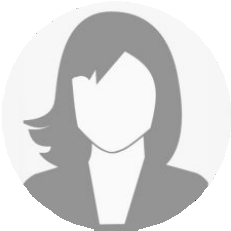 CATHERINE DUPONTPoste demandé : Qualification professionnelle EXPÉRIENCE PROFESSIONNELLE                                                              06/2006 –                      Société SA
                                                              aujourd’hui                   Poste 3Lorem ipsum dolor sit ametUt wisi enim ad minim veniamDuis autem vel eum iriure dolor in hen drerit in vulputatemagna aliquam erat volutpatsed diam nonummyDuis autem vel eum iriure dolor in hen drerit in vulputate01/2001 – 05/2006		   Société S.A.                                                                                                      Poste 2at vero et accumsan et iustoin vulputate velit esse molestiesed diam nonummy nibh euismoddolore te feugait nulla facilisidignissim qui blandit praesent luptatum11/1999 – 04/2001	    Entreprise SARL                                                                                                      Poste 1Ut wisi enim ad minim veniamodio dignissim qui blandit praesentFORMATION PROFESSIONNELLE / 
ÉTUDES SUPÉRIEURES03/1994 – 10/1999	Université VilleCursus XYDiplôme : Bachelor XY (2.2)Section :augue duis dolore te feugait nulla facilisi. Lorem ipsum dolor sit ametTravail de fin d’études :Duis autem vel eum iriure dolor in hendrerit in vulputate velit esse molestie consequat vel illum dolore eu feugiat nulla eleifend option congue nihil imperdiet doming id quod mazim placerat facer possim assum.                                                            SCOLARITÉ07/1984 – 07/1993	Établissement scolaire VilleDiplôme : Baccalauréat (Mention bien)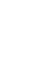 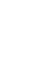            FORMATION CONTINUE02/2006	Séminaire d’encadrement                                                      05/2007	Certificat/Attestation ICONNAISSANCES 
PARTICULIÈRESConnaissances 1	Lorem ipsum dolor sitConnaissances professionnelles / usage courantConnaissances 2	Duis autem vel eum iriureTrès bonne maîtriseConnaissances 3	Odio dignissim qui blandit praesent luptatum zzril delenit augue duisBonne maîtriseConnaissances 4	Cum soluta nobis eleifend option congue nihilBonne maîtriseCENTRES D’INTÉRÊT / 
LOISIRS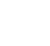 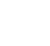 Membre d’une association XXYYVILLE, 01/02/1234 
CATHERINE DUPONT